Merci de bien vouloir insérer un X à côté du nom de votre employeur

Pour vous aider à remplir la fiche de poste, vous pouvez vous référer à la page d'information de l'Intra. 
FICHE DE POSTE
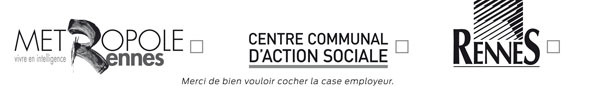 DomaineInterventions TechniquesInterventions TechniquesInterventions TechniquesInterventions TechniquesInterventions TechniquesFamilleInfrastructuresInfrastructuresInfrastructuresInfrastructuresInfrastructuresMétierAgent de Voirie - conducteurAgent de Voirie - conducteurAgent de Voirie - conducteurAgent de Voirie - conducteurAgent de Voirie - conducteurIntitulé du poste Agent de voirie - conducteurAgent de voirie - conducteurAgent de voirie - conducteurAgent de voirie - conducteurAgent de voirie - conducteurCadre statutaireFilière
2 filières possibles, si missions le permettentCatégorieCadre d'emploiNiveau de classification du poste
(si besoin)Cadre statutaireTechniqueCAdjoint techniqueParcours 2Date de mise à jour de la fiche de poste1er janvier 20221er janvier 20221er janvier 20221er janvier 20221er janvier 2022N° du poste9545495454954549545495454Direction générale DirectionDirection de la VoirieMissionsPrincipales missions pour le compte de Rennes Métropole :> Aménagement, maintenance, entretien des voies, dépendances et des ouvrages d'art,> Gestion du domaine routier métropolitain, en lien avec les communes,> Amélioration de la sécurité routière et gestion du trafic,> Maintenance et amélioration de l'éclairage public et de la signalisation lumineuse,> Défense extérieure contre l'incendie.Principales missions pour le compte de la Ville de Rennes :> Gestion du domaine au titre du pouvoir de police de la circulation et du stationnement,> Gestion du stationnement payant sur voirie,> Nettoyage du domaine de voirie, des places, des marchés et des sanitaires publics,> Lutte contre les tags et l'affichage sauvage,>.Conseils, prestations techniques et logistique sur la programmation événementielle de la Ville de Rennes.DirectionDirection de la VoirieEffectif487ServicePlateforme voirie SudMissionsExploitation, maintenance et amélioration de la voirieGestion déconcentrée du domaine public routier (hors Rennes)ServicePlateforme voirie SudEffectifPlateforme Sud = 47Agent : nom, prénom et matriculepour les recrutements seulementSituation hiérarchique Fonction de son responsable hiérarchique direct (n+1) Situation hiérarchique Chef d'équipeSituation hiérarchique Nombre d'agents sous sa responsabilitéSituation hiérarchique 0Situation hiérarchique Nombre d'agents encadrés directement par lui (n-1) Situation hiérarchique 0Relations fonctionnelles internes et externes de l'agentAu sein de sa DirectionRelations fonctionnelles internes et externes de l'agentTous les services de la Direction de la VoirieRelations fonctionnelles internes et externes de l'agentAu sein de la Ville, du CCAS et de Rennes MétropoleRelations fonctionnelles internes et externes de l'agentParc AutoRelations fonctionnelles internes et externes de l'agentAvec les élusRelations fonctionnelles internes et externes de l'agentEn externeRelations fonctionnelles internes et externes de l'agentLes usagers et les riverainsServices techniques des communesAttributions du poste  (finalité générale du poste)L'agent de voirie est chargé des travaux de maintenance et de l'amélioration de la voirie urbaine et routière de la plateforme : pose de bordures et caniveaux, mise en œuvre d'enrobés, petits travaux de maçonnerie et de pavage, mise en œuvre d'émulsion…Il assure également la maintenance et le renouvellement des équipements de voirie : réparation de la signalisation routière et du mobilier urbain, réparation de dispositifs de retenue…Il est chargé de l'exploitation de la voirie urbaine et routière sur la plateforme : patrouilles, mise en sécurité, mise en place de signalisation temporaire…Il participe à l'astreinte voirie, à la viabilité hivernale, et à la continuité de service dans les autres équipes de celle des RGC (Routes à Grande Circulation).Missions de l’agent Missions de l’agent Missions de l’agent % de temps consacré à chacuneMission 1Mission 1Travaux de voirie%ActivitésActivitésTâches Tâches Maintenance et amélioration de la voirieMaintenance et amélioration de la voirieTravaux d'enrobés, de maçonnerie et de pavage : pose de bordures et caniveaux, mise en œuvre d'enrobés, création d'ilots, pose de BEV…Travaux d'enrobés, de maçonnerie et de pavage : pose de bordures et caniveaux, mise en œuvre d'enrobés, création d'ilots, pose de BEV…Maintenance et amélioration de la voirieMaintenance et amélioration de la voirieGrosses réparations de voirie : campagne de rabotage, PATA, enrobés projetés…Grosses réparations de voirie : campagne de rabotage, PATA, enrobés projetés…Maintenance des équipements de voirieMaintenance des équipements de voirieRénovation ou pose de signalisation verticale (signalisation routière et directionnelle, jalonnement vélo…)Rénovation ou pose de signalisation verticale (signalisation routière et directionnelle, jalonnement vélo…)Maintenance des équipements de voirieMaintenance des équipements de voirieEntretien de la signalisation horizontaleEntretien de la signalisation horizontaleRénovation ou pose de mobilier urbain (potelets, barrières…)Rénovation ou pose de mobilier urbain (potelets, barrières…)Conduite d'enginsConduite d'enginsUtilisation des engins en fonction des autorisations de conduite R372m, R386, R389, R390.Utilisation des engins en fonction des autorisations de conduite R372m, R386, R389, R390.Conduite d'enginsConduite d'enginsEntretien courant des véhiculesEntretien courant des véhiculesMission 2Mission 2Exploitation de la voirie%ActivitésActivitésTâches Tâches SécuritéSécuritéParticiper aux interventions d'urgence : mise en sécurité et réparation provisoireParticiper aux interventions d'urgence : mise en sécurité et réparation provisoireSécuritéSécuritéParticiper à l'astreinte de sécurité et à la viabilité hivernaleParticiper à l'astreinte de sécurité et à la viabilité hivernaleMission 3Mission 3Missions annexes%Activités Activités Tâches Tâches Renseigner les mains-courantes lors des patrouillesRenseigner les mains-courantes lors des patrouillesSécurité individuelle et collectiveSécurité individuelle et collectivePorter des protections individuelles et veiller à leur entretien (gilet haute-visibilité, chaussures, casque, gants…)Porter des protections individuelles et veiller à leur entretien (gilet haute-visibilité, chaussures, casque, gants…)Sécurité individuelle et collectiveSécurité individuelle et collectiveVeiller à la sécurité collective sur les chantiers (signalisation de chantier, déviations, gestion des piétons et cyclistes…Veiller à la sécurité collective sur les chantiers (signalisation de chantier, déviations, gestion des piétons et cyclistes…Mission de remplacement ou de suppléanceMission de remplacement ou de suppléanceAgent de voirieAgent de voirieMission 4ConduiteConduiteConduiteActivitésTâchesTâchesTâchesLivraisons des équipes de voirieTransport du matériel et des matériauxTransport du matériel et des matériauxTransport du matériel et des matériauxEntretienEntretien 1er niveaux des véhicules lourdsEntretien 1er niveaux des véhicules lourdsEntretien 1er niveaux des véhicules lourdsContraintes du poste Ex : exposition au bruit, déplacements fréquents, manutentions lourdes…Exposition aux intempériesExposition au bruitManutentions lourdesCompétences liées au poste Compétences liées au poste Connaissances et savoir-faire souhaitésAptitude à la conduite d'engins de terrassementConnaissances et savoir-faire souhaitésConnaissance des matériaux de voirie et de leur mise en œuvreConnaissances et savoir-faire souhaitésConnaissances des gestes et postures pour les charges lourdesConnaissances et savoir-faire souhaitésAptitude à la lecture de plans d'ouvrages et de réseaux (DICT)Connaissances et savoir-faire souhaitésConnaissance du territoireAutres pré-requis pour exercer les missions ex : diplôme, expériences…Permis B exigé – Permis C /EC souhaité – Autorisations de conduite d'engins souhaitéesAutres pré-requis pour exercer les missions ex : diplôme, expériences…Sens du travail en équipeAutres pré-requis pour exercer les missions ex : diplôme, expériences…Sens du service public et de la tenue sur la voie publiqueAutres pré-requis pour exercer les missions ex : diplôme, expériences…Respect des règles de sécurité des chantiers et de sécurité routièreSens de l'organisationRésistance physique et aptitude au port de chargesAptitude aux travaux en extérieurEnvironnement du poste Environnement du poste Horaires 8h15 – 12h00 / 13h00 – 16h45 Possibilité d'heures supplémentaires, travail en horaires décalés, travail de nuitTemps de travailLieu de travailAntenne de Chartre de BretagneEléments de rémunération liés au poste 
(NBI …)Selon le profil (Agent de voirie conducteur)Conditions particulières d'exercice des missions
ex. poste itinérant, astreintes…Participation obligatoire à l'astreinte voirie et à la viabilité hivernaleMoyens matériels spécifiquesTéléphone portableVéhicule de serviceDotation vestimentaireParka et vêtement de travail haute-visibilité – chaussures et bottes de sécurité – casque – gants – lunettes – etc.Fonction correspondant 
Les fiches de tâches sont disponibles sur l'IntraCocher les missions assuréesApprovisionnements - commandeFonction correspondant 
Les fiches de tâches sont disponibles sur l'IntraCocher les missions assuréesDocumentationFonction correspondant 
Les fiches de tâches sont disponibles sur l'IntraCocher les missions assuréesRestauration / PDAFonction correspondant 
Les fiches de tâches sont disponibles sur l'IntraCocher les missions assuréesMoyens de l'administrationFonction correspondant 
Les fiches de tâches sont disponibles sur l'IntraCocher les missions assuréesInformatiqueFonction correspondant 
Les fiches de tâches sont disponibles sur l'IntraCocher les missions assuréesCoriolisFonction correspondant 
Les fiches de tâches sont disponibles sur l'IntraCocher les missions assuréesPropretéFonction correspondant 
Les fiches de tâches sont disponibles sur l'IntraCocher les missions assuréesCongésFonction correspondant 
Les fiches de tâches sont disponibles sur l'IntraCocher les missions assuréesFormationMissions de sécurité au travailCocher les missions assuréesAssistant de préventionMissions de sécurité au travailCocher les missions assuréesCoordonnateur de site / responsable d'établissementMissions de sécurité au travailCocher les missions assuréesChargé d'évacuationPrincipaux interlocuteurs de l'agent 
Correspondant formationAngélique DENISPrincipaux interlocuteurs de l'agent 
Correspondant congésAngélique DENISPrincipaux interlocuteurs de l'agent 
Correspondant restauration / PDAAngélique DENISPrincipaux interlocuteurs de l'agent 
Correspondant de service (service paie situations administratives)Annabel CREPETPrincipaux interlocuteurs de l'agent 
Correspondant informatiqueChristelle SCHIAPPARELLIPrincipaux interlocuteurs de l'agent 
Assistant de préventionCédric RELANDPrincipaux interlocuteurs de l'agent 
Chargé(e) de ressources humainesSylvie TEXIERValidation du chef de serviceNom : David JUGANDate : 29/08/2022Validation du chargé RHNom : Date : 